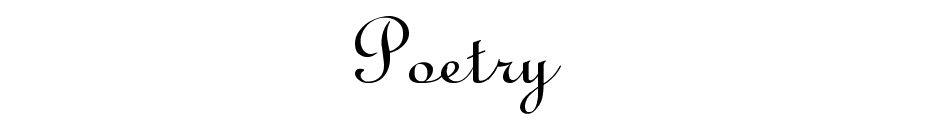 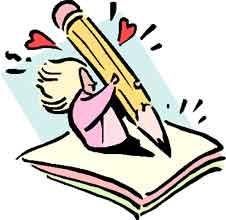 Name: ____________________________________Mrs. Bojsa/Miss BertEnglish 7A/7RSo, you have a poem in front of you.  How do you analyze it?  It’s simple!  Follow these steps:Title: Does the title have any significance?Tone: What is the overall tone of this poem?  (The tone is the author’s attitude towards his/her subject.)Who is speaking?What “tools” is the author using?  Any repetition?  Imagery?  Rhyme scheme?  Symbolism?  Etc.Now, put it together!  What does this all mean?Poetic Devices:Personification: When non-human objects are given human qualities or characteristics.  Example: The sun smiled down on us.Simile: A figure of speech involving a comparison between unlike things using like, as, or as though.  Example: My love is like a red, red rose.Symbol: An object or action in a literary work that means more than itself, that stands for something beyond itself.  Example: A heart represents love.Tone: The implied attitude of a writer toward the subject and characters of a literary work.  Example: humorous, enthusiastic, tense, sarcastic, serious, admiring, objective…Hyperbole: A figure of speech involving exaggeration. Example:  I am so hungry, I could eat a horse.Imagery: When the author creates “mental pictures” that readers experience with a passage of literature.  Imagery may include: visual, auditory (sound), tactile (touch), thermal (heat/cold), olfactory (smell), and gustatory (taste).Metaphor: A comparison between essentially unlike things without an explicitly comparative word such as like or as.  Example: My love is a red, red rose.Mood: The feeling, emotional state, or disposition of mind created for the reader when he or she reads a literary work.  Mood words: fearful, guilt, relaxed, anxious, romantic, peaceful, cheerful…Onomatopoeia: The use of words to imitate the sounds they describe.  Example: Buzz, crack, and boom.Theme: Main idea/message of the text.Poem Structure:Couplet: A pair of rhymed lines that may or may not make up a separate stanza in a poem.Stanza: A division or unit of a poem that is repeated in the same form – either with similar or identical patters of rhyme or with variations from one stanza to another.Rhyme Scheme: When the last word in the line of a poem rhymes with another last word in a set pattern- this creates rhythm.Rhyme: The matching of final vowel or consonant sounds in two or more words.Free Verse: An open form of poetry that does not use any consistent meter, patterns, rhyme or any other musical patterns.Sonnet: A poem of fourteen lines using any of a number of formal rhyme schemes, in English typically having ten syllables per line.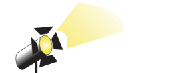 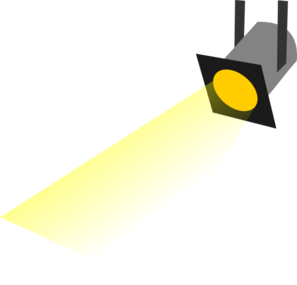 I Ask My Mother To Sing Li-Young Lee1   She begins, and my grandmother joins her.Mother and daughter sing like young girls.If my father were alive, he would playHis accordion and sway like a boat.5    I’ve never been in Peking, or the Summer Palace,Nor stood on the great Stone Boat to watchThe rain begin on Kuen Ming Lake, the picnickersRunning away in the grass.But I love to hear it sung,10    How the water lilies fill with rain untilThey overturn, spilling water into water,Then rock back, and fill with more.Both women have begun to cry.But neither stops her song.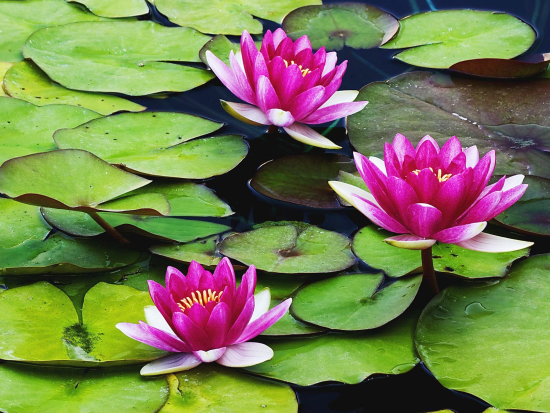 “I Ask My Mother To Sing” Questions:Who is “she” in line one?Interpret lines 10-13.How would you describe the tone of this poem?  What evidence supports this?Why does the author like to hear his mother and grandmother sing?What makes the mother and grandmother cry?Why don’t the mother and grandmother stop singing?Identify an example of imagery.8. What is a sonnet?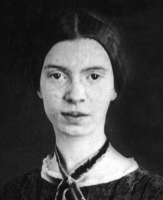 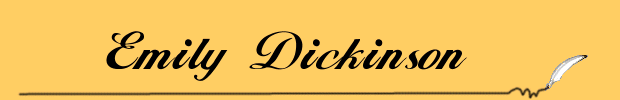 I’m nobody!  Who are you?Are you nobody, too?Then there’s a pair of us- don’t tell!They’d banish us, you know.How dreary to be somebody!How public, like a frogTo tell your name the livelong dayTo an admiring bog1!1 bog: wet, muddy ground that cannot support heavy weight.Describe the tone of this poem?Identify the simile and its purpose.How is a frog “public”?Identify Dickinson’s use of personification.Define irony?  How is irony used in this poem?Analyze the following poem:The Courage That My Mother HadBy Edna St. Vincent MillayThe courage that my mother hadWent with her, and is with her still:Rock from New England quarried;Now granite in a granite hill.The golden brooch my mother woreShe left behind for me to wearI have no thing I treasure more:Yet, it is something I could spare.Oh, if instead she’d left to meThe thing she took into the grave! –That courage like a rock, which sheHas no more need of, and I have.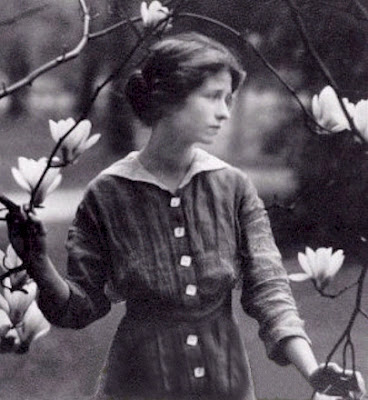 Construct a short response that addresses the following questions:In the second stanza Millay says “I have no thing I treasure more: Yet, it [the brooch] is something I could spare”.  If Millay loves the brooch so much, why would she give it up?  Discuss the symbolism of the brooch.  Within this poem, she addresses a very important message: there are some things that cannot be bought.  Can you make a connection with this message?  Is there anything you wish you possessed that money cannot buy?_________________________________________________________________________________________________________________________________________________________________________________________________________________________________________________________________________________________________________________________________________________________________________________________________________________________________________________________________________________________________________________________________________________________________________________________________________________________________________________________________________________________________________________________________________________________________________________________________________________________________________________________________________________________________________________________________________________________________________________________________________________________________________________________________________________________________________________________________________________________________________________________________________________________________________________________________________________________________________________________________________________________________________________________________________________________________________________________________________________________________________________________________________________________________________________________________________________________________________________________________________________________________________________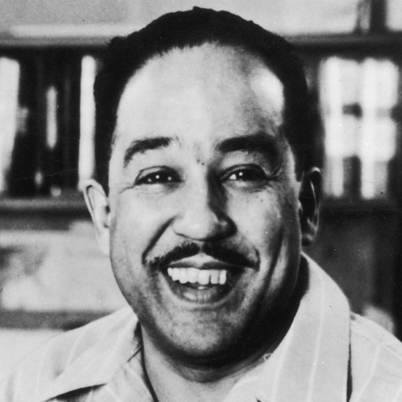 DreamsBy Langston HughesHold fast to dreamsFor if dreams dieLife is a broken-winged birdThat cannot fly.Hold fast to dreams For when dreams goLife is a barren field Frozen with snow.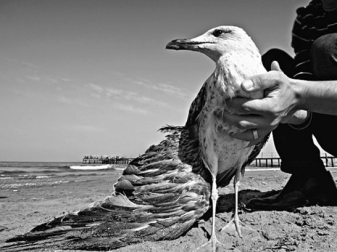 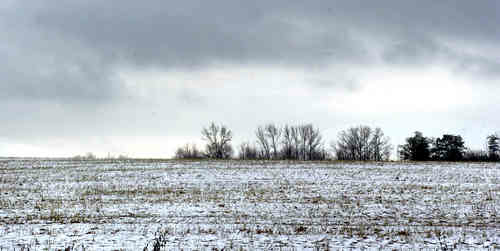  “Life is a broken-winged bird that cannot fly” is an example of:A. Simile					B. IronyC. Metaphor					D. Onomatopoeia  “Life is a barren field / Frozen with snow” What does barren mean?A.  Plentiful 					B. Unable to produce vegetation/lifeC. Ugly						D. None of the aboveWhat is the overall theme of the poem? A. Always try to achieve your dreams	B. Life is hardC. Dreams can run away from you		D. Most people don’t dreamWhich of the following poetic devices does Hughes employ in this poem?A. Imagery					B. SonnetC. Hyperbole					D. SimileWhich word best describes the overall tone of the poem?A. Sad						B. ExcitingC. Inspirational				D. Scary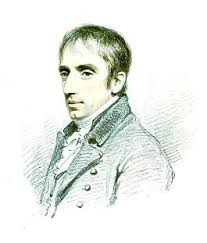 I Wandered Lonely as a CloudI wandered lonely as a cloudThat floats on high o’er vales and hills,When all at once I saw a crowd,A host, of golden daffodils,Beside the lake, beneath the treesFluttering and dancing in the breeze.Continuous as the stars that shineAnd twinkle on the Milky Way,They stretched in never-ending lineAlong the margin of a bay:Ten thousand saw I at a glanceTossing their heads in 1 sprightly dance.The waves beside them danced, but theyOut-did the sparkling waves in glee: -A poet could not but be 2 gayIn such a 3 jocund company:I gazed- and gazed- but little thoughtWhat wealth the show to me had brought.For 4 oft, when on my couch I lieIn vacant or in 5 pensive mood,They flash upon the inward eyeWhich is the bliss of solitude;And then my heard with pleasure fillsAnd dances with the daffodils.1 Sprightly: energetic, lively2 Gay: Happy3 Jocund: Cheerful and lighthearted4 Oft: Short for often5 Pensive: thoughtfulAnswer the following questions from the poem, “I Wandered Lonely as a Cloud”.“When all at once I saw a crowd, / A host of golden daffodils”.  In this context, what does the term “host” mean?A. Someone who entertains			B. A groupC. A type of food					D. A religious termIn the following line, “Along the margin of a bay” (line 10), what does “margin” mean?A. The outskirts/border			          B. The side of loose-leaf paperC. Skyline					          D. Type of waterWhich literary device could be found in the title, “I Wandered Lonely as a Cloud”?A. Alliteration					B. HyperboleC. Onomatopoeia 					D. Simile Using textual evidence, what is the overall tone of the poem?____________________________________________________________________________________________________________________________________________________________________________________________________________________________________________________________________________________________________________________________________________________________________________________________________________________________________There is a lot of imagery within this poem!  Choose one example that you like the most and write it here:_______________________________________________________________________________________________________________________________________________________________________After recording an example of imagery, on a separate piece of paper, illustrate that example with a picture (may be hand drawn, a collage, clip art, etc.) that will be handed in tomorrow for homework.  This will be graded, so make it beautiful!!!  Ode to Family PhotographsBy Gary SotoMama was never good at pictures.This is a statue of a famous general who lost an arm,And this is me with my head cut off.This a trash can chained to a gate,This is my father with his eyes half-closed.This a photograph of my sisterAnd a giraffe looking over her shoulder.This is our car's front bumper.This is a bird with a pretzel in its beak.This is my brother Pedro standing on one leg on a rock.With a smear of chocolate on his face.Mama sneezed when she lookedBehind the camera: the snapshots are blurry,The angles dizzy as a spin on a merry-go-round.But we had fun when Mama picked up the camera.How can I tell?Each of us laughing hard.Can you see: I have candy in my mouth.Who is the speaker of this poem?List three examples of imagery and describe their purpose.Why do you think Soto talks about pictures for this poem?  What is the mood of this poem?Describe a family photograph of yours that may relate to this poem.Your final project for this poetry unit is to write your very own poem!Using Gary Soto’s poem “Ode to Family Photographs” as inspiration, bring in your own family photograph that is appropriate to write about in class.  You will need to bring this photo to class every day that we are working on this otherwise you will not get credit for the day!For this poem keep in mind all that we have discussed throughout this unit:Imagery – the 5 sensesSimilesMetaphorsFormat (stanzas)Theme/Message/Tone/MoodExtra credit will be given to anyone who would like to present his or her poem to the class!Directions:  When reading the passages, place a check mark in the appropriate box to indicate which one of the 5 senses the passage refers to (there may be multiples).  Passage:		Sight		Sound		Smell		Touch		Taste